OBEC ZÁBOŘÍ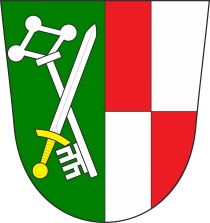 Zveřejněna je upravená verze dokumentů z důvodu dodržení přiměřenosti rozsahuzveřejňovaných osobních údajů podle zákona č. 110/2019 Sb., o ochraně osobních údajů a o změně některých zákonů, ve znění pozdějších předpisů. Plné znění je k nahlédnutí na OÚVýsledky projednání zastupitelstva na zasedání č. 16 konaném dne 30. 9. 2021 od 19.00 hodin na OÚ ZáboříPřijatá usnesení1. ZO určuje ověřovatele zápisu: Petra Majera a Ludmilu Brožovou a zapisovatelku Blanku Potůčkovou.2. Zastupitelé schvalují následující rozšířený program schůze č. 16.Zahájení zasedání, určení zapisovatele a ověřovatelů zápisuSchválení programuKontrola usneseníPronájem obecního pozemku – vyhlášení záměruZáchranná stanice živočichů Makov – žádost o finanční darRozpočtové opatření č. 8 a 9/2021Projekt Škola pro budoucnost III – souhlas zřizovatele      8.   Schválení Výroční zprávy o činnosti školy za školní rok 2020/2021      9.   Různé3. Z důvodu procesní chyby ruší zastupitelstvo obce usnesení č. 5 o pronájmu části obecního pozemku z p.č. 861/2 z minulého zasedání OZ č. 15, ze dne 19. 8. 2021. Ostatní plnění usnesení a zápis ze schůze č. 15 zastupitelé schvalují.4. OZ schvaluje finanční dar pro záchrannou stanici živočichů Makov ve výši 2 000,- Kč a podepsání darovací smlouvy.5. ZO schvaluje rozpočtové opatření č. 9 a bere na vědomí rozpočtové opatření č. 8.6. ZO uděluje souhlas se zapojením Základní školy a Mateřské školy Záboří do projektu s názvem Škola pro budoucnost III, reg. číslo CZ.02.3.X/0.0/0.0/20_080/0020393.7. ZO schvaluje Výroční zprávu o činnosti školy za školní rok 2020/2021 bez výhrad.Michal Říšský   v.r.starosta